РОССИЙСКАЯ ФЕДЕРАЦИЯАДМИНИСТРАЦИЯ ГОРОДА МИНУСИНСКАКРАСНОЯРСКОГО КРАЯПОСТАНОВЛЕНИЕ04.09.2023                                                                                            № АГ-1856-пОб утверждении схемы границ прилегающей территории города Минусинска, ул. Абаканская, 51В соответствии с Федеральным законом Российской Федерации от 06.10.2003 № 131-ФЗ «Об общих принципах организации местного самоуправления в Российской Федерации», Уставом городского округа город Минусинск Красноярского края, законом Красноярского края от 23.05.2019 № 7-2784 «О порядке определения границ прилегающих территорий в Красноярском крае», решением Минусинского городского Совета депутатов Красноярского края от 29.06.2021 № 42-274р «Об утверждении Правил благоустройства территории муниципального образования город Минусинск», ПОСТАНОВЛЯЮ:  Утвердить схему границ прилегающей территории города Минусинска, ул. Абаканская, 51 (согласно приложению).Опубликовать постановление в средствах массовой информации, осуществляющих официальное опубликование нормативно-правовых актов администрации города Минусинска и разместить на официальном сайте муниципального образования город Минусинск в сети Интернет.Контроль за выполнением постановления возложить на первого заместителя Главы города Стрельцова Д.Н.Постановление вступает в силу со дня подписания.Глава города                                         подпись                                         А.О.ПервухинПриложение к постановлению администрации города Минусинскаот 04.09.2023 № АГ-1856-пСхема границ прилегающей территорииСхема границ прилегающей территорииНаименование объекта, по отношению к которому устанавливаются границы прилегающей территорииЗемельный участокАдресг. Минусинск, ул. Абаканская, 51Кадастровый номер квартала(-ов), в котором расположен объект(-ы) (земельный участок, ОКС), по отношению к которому устанавливаются границы прилегающей территории)24:53:0110368Кадастровый номер объекта(-ов) (земельный участок, ОКС), по отношению к которому устанавливаются границы прилегающей территории24:53:0110368:1950Сведения о границах прилегающей территорииСведения о границах прилегающей территорииСведения о границах прилегающей территорииСведения о характерных точках границ прилегающей территорииСведения о характерных точках границ прилегающей территорииСведения о характерных точках границ прилегающей территорииОбозначение характерных точек границКоординаты, мКоординаты, мОбозначение характерных точек границXY1231374444.6318977.732374450.7618985.633374450.7518985.644374428.7819003.185374456.1919037.546374449.5619042.797374431.2719021.988374421.3519009.619374415.5119000.981374444.6318977.7310374484.8818995.1911374491.8119004.1612374471.6619020.3313374482.4719034.6414374487.4119042.1115374467.5419057.9516374459.7919053.9117374481.9419036.2418374469.3319020.5819374463.0619012.7920374484.8618995.1710374484.8818995.19Графическая часть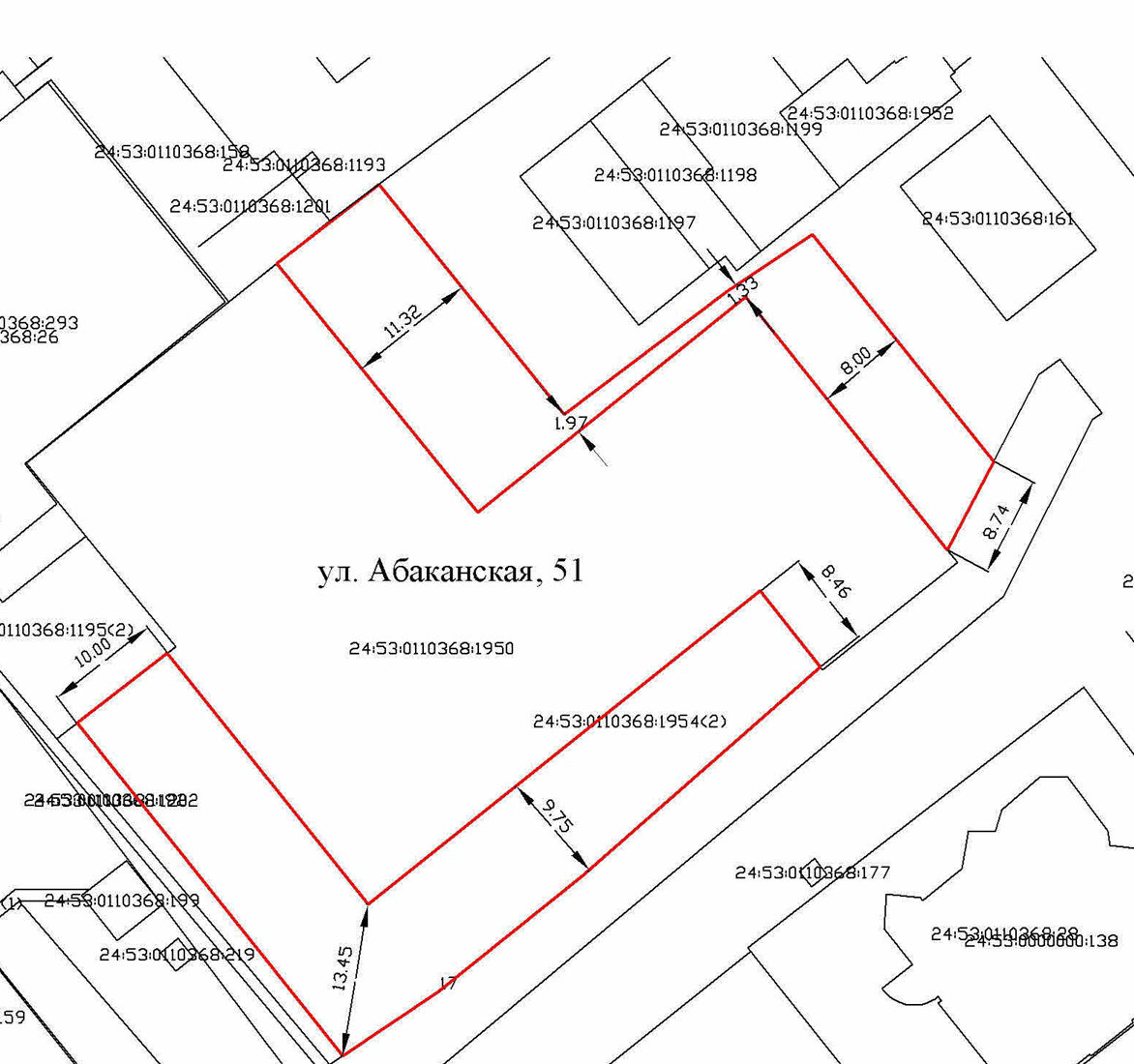 Масштаб 1:500Условные обозначения